Об утверждении муниципальной программы «Развитие, ремонт и содержание муниципального жилищного фонда в Тутаевском муниципальном районе» на 2020-2022 годыВ соответствии со ст. 179 Бюджетного кодекса Российской Федерации, постановлением Администрации Тутаевского муниципального района от 02.12.2014 г. № 538-п «Об утверждении Положения о программно-целевом планировании в Тутаевском муниципальном районе», с целью упорядочения программных мероприятий и объемов финансирования муниципальной программы «Развитие, ремонт и содержание муниципального жилищного фонда в Тутаевском муниципальном районе» на 2020-2022 годы, Администрация Тутаевского муниципального района ПОСТАНОВЛЯЕТ:    Утвердить муниципальную программу «Развитие, ремонт и содержание муниципального жилищного фонда в Тутаевском муниципальном районе» на 2020-2022 годы согласно Приложению к настоящему постановлению.    Контроль за исполнением настоящего постановления возложить на заместителя Главы Администрации Тутаевского муниципального района по вопросам жилищно-коммунального хозяйства Смирнову Н.Н.   Настоящее постановление вступает в силу со дня его подписания.Глава Тутаевскогомуниципального района 					           Д.Р. ЮнусовЭлектронная копия сдана                       ______________  «____» _________ 2020 года 31-12Специальные отметки: ______________________________________________Рассылка:Администрация - 3МБУ «Центр управления ЖКК ТМР» – 2Управление экономики- 1Департамент финансов- 1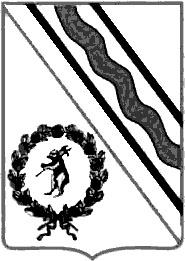 Администрация Тутаевского муниципального районаПОСТАНОВЛЕНИЕот___________________ № _______г. ТутаевДолжность, Ф.И.О.,исполнителя и согласующих лицДата и время получения документаДата и время согласования (отказа в согласовании)Личная подпись, расшифровка (с пометкой Согласовано», «Отказ в согласовании»)ЗамечанияИсполнитель: Начальник отдела по работе с населением Муниципального бюджетного учреждения «Центр управления жилищно-коммунальным комплексом ТМР» Жукова Ю.Н. тел. 2-29-65    Начальник юридического отдела Муниципального бюджетного учреждения «Центр управления жилищно-коммунальным комплексом ТМР»  В.В. Вологдина           И. о. директора Муниципального бюджетного учреждения «Центр управления жилищно-коммунальным комплексом ТМР» А.М. Золотых           Заместитель Главы Администрации ТМР по вопросам жилищно-коммунального комплекса Н.Н. СмирноваНачальник юридического отдела административно-правового управления Администрации ТМР          В.В. КонновЗаместитель Главы Администрации ТМР по финансовым вопросам - директор департамента финансов Администрации ТМР О.В. НизоваУправляющий делами Администрации ТМР    С.В. БалясниковаНачальник управленияэкономического развития и инвестиционной политики Администрации ТМР        С.А. Фёдорова              